We Can! Book 4 Unit 4: My Things 1. Listen, read, and write the missing words. Paper / glue    Scissors / erasers    Pens / pencilsCandy2. Choose and write.  What’s this? What are these?3. Listen and and number the clocks. Then write.      ___           ___           ___               ___1. 7 o’clock / Jake / gets up / at ________________________________________.2. goes / He / to school / at / 8 o’clock________________________________________.3. comes home / at / He / 1 o’clock________________________________________.4. lunch / He / at  / 2 o’clock / eats  ________________________________________.4. Ask and answer.  Write. 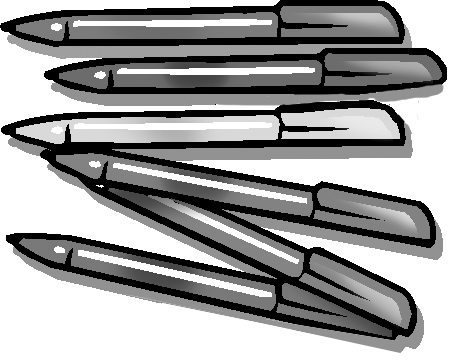 _____ and pencils,_____ and pencils.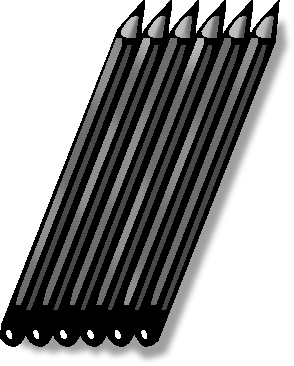 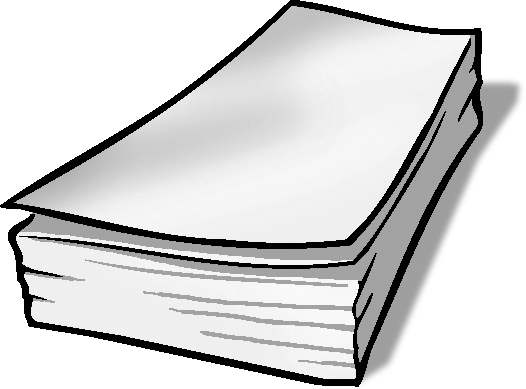 _____  and _____,_____ and glue.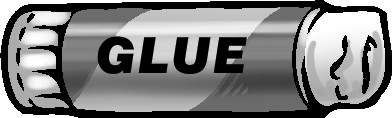 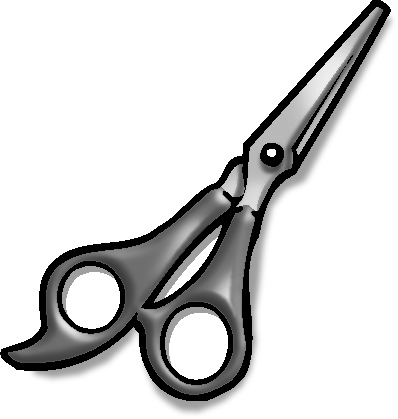 ______  and _______,______  and _______.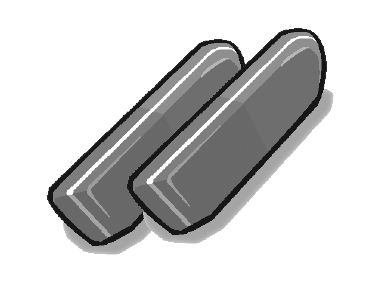 ______ for you.______ for you.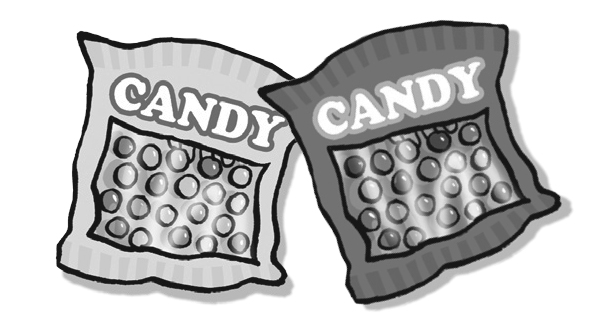 1. What’s ______  ?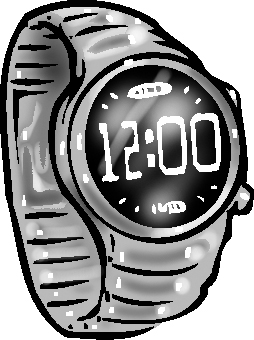 It’s a _______.2. What  _______?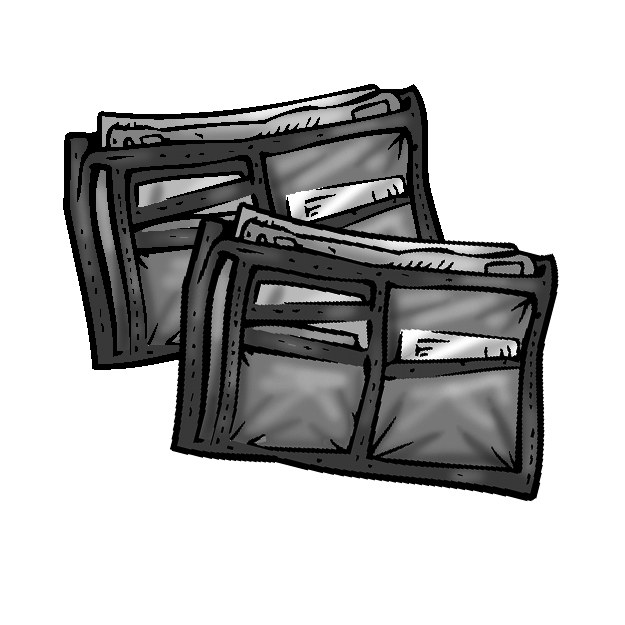 They’re _______.3. _____________?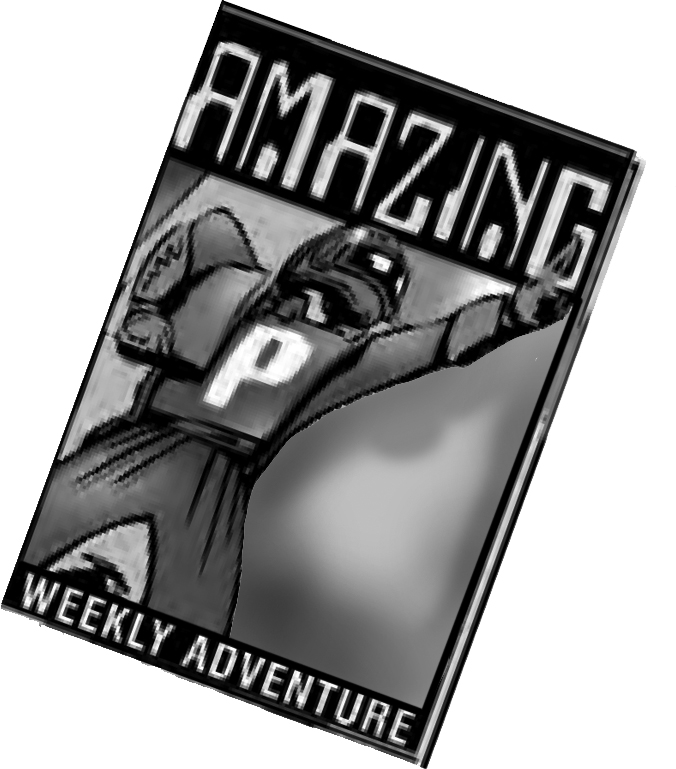 ______________.4. ______________?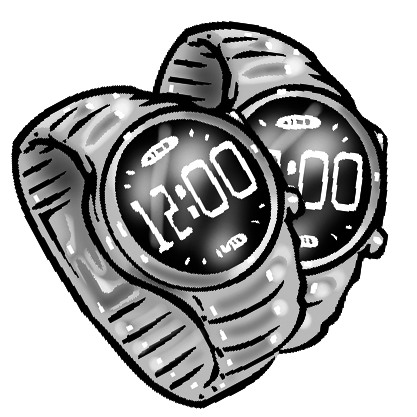 ______________.5. ______________?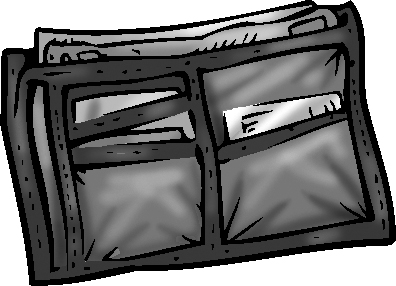 ______________.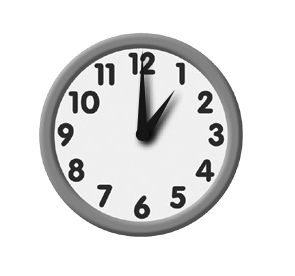 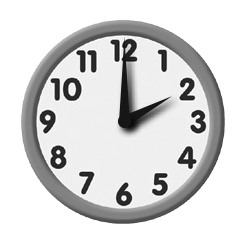 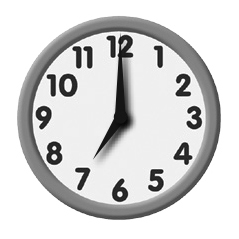 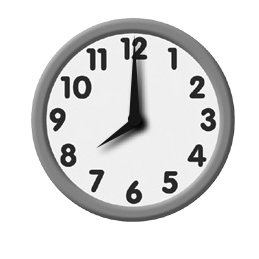 1. teacher / architect 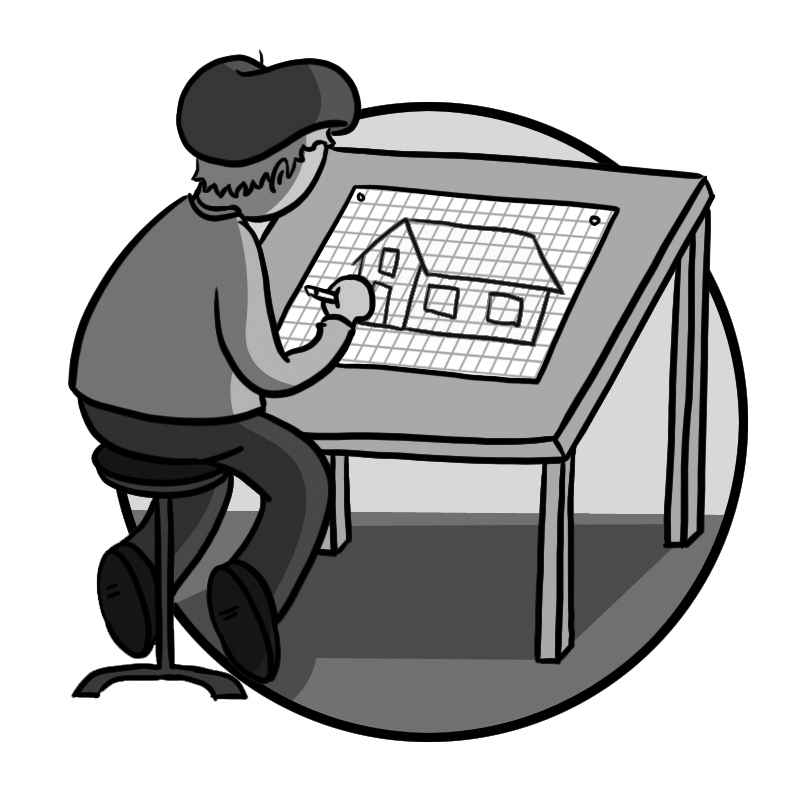 Is he a teacher?  No, he isn’t He’s an architect. 2. technician / pilot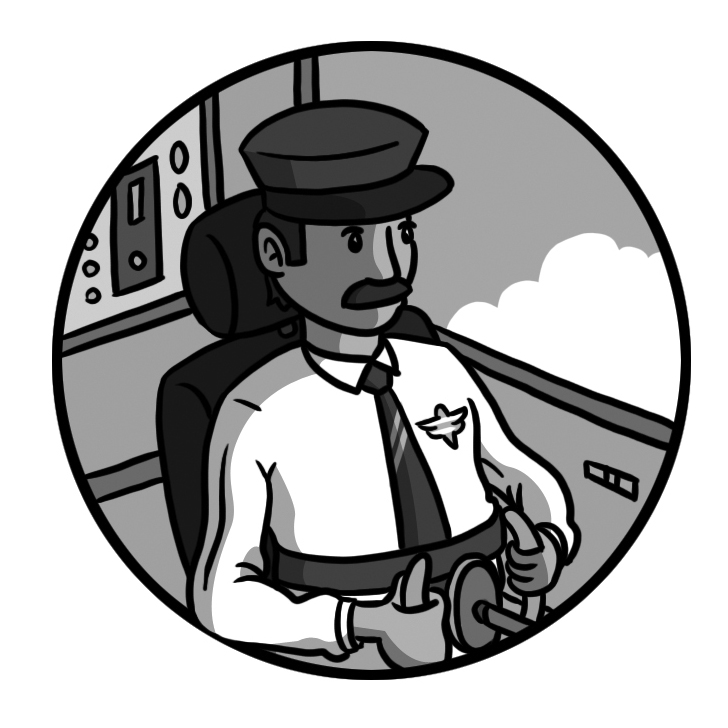 _________________?___________________. 3. farmer / cook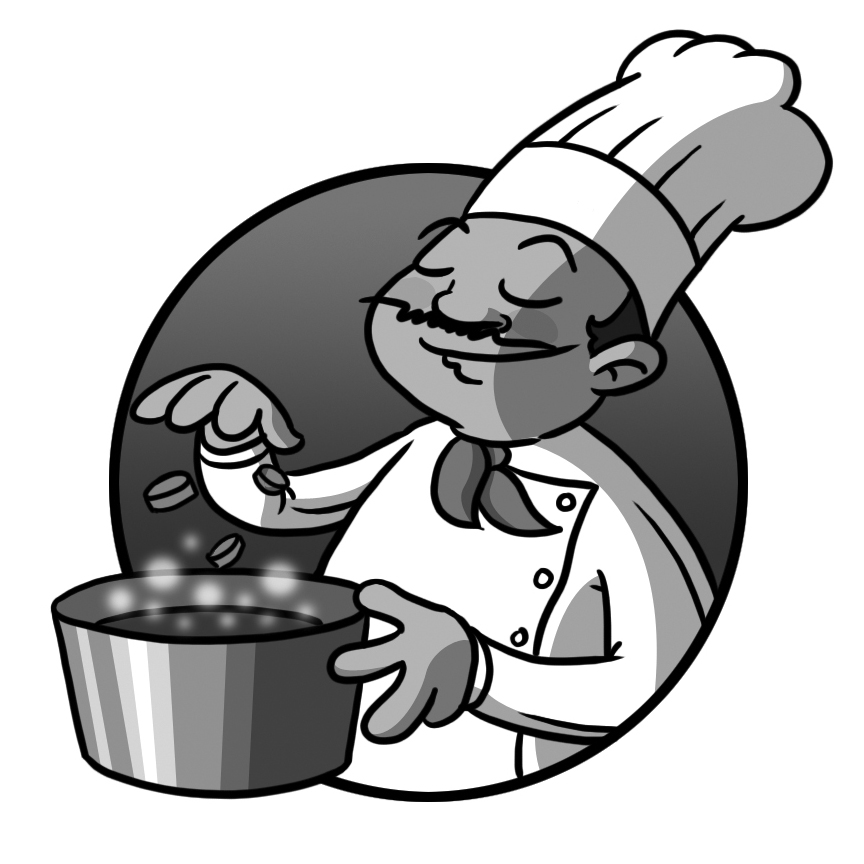 _________________?___________________.4. doctor / astronaut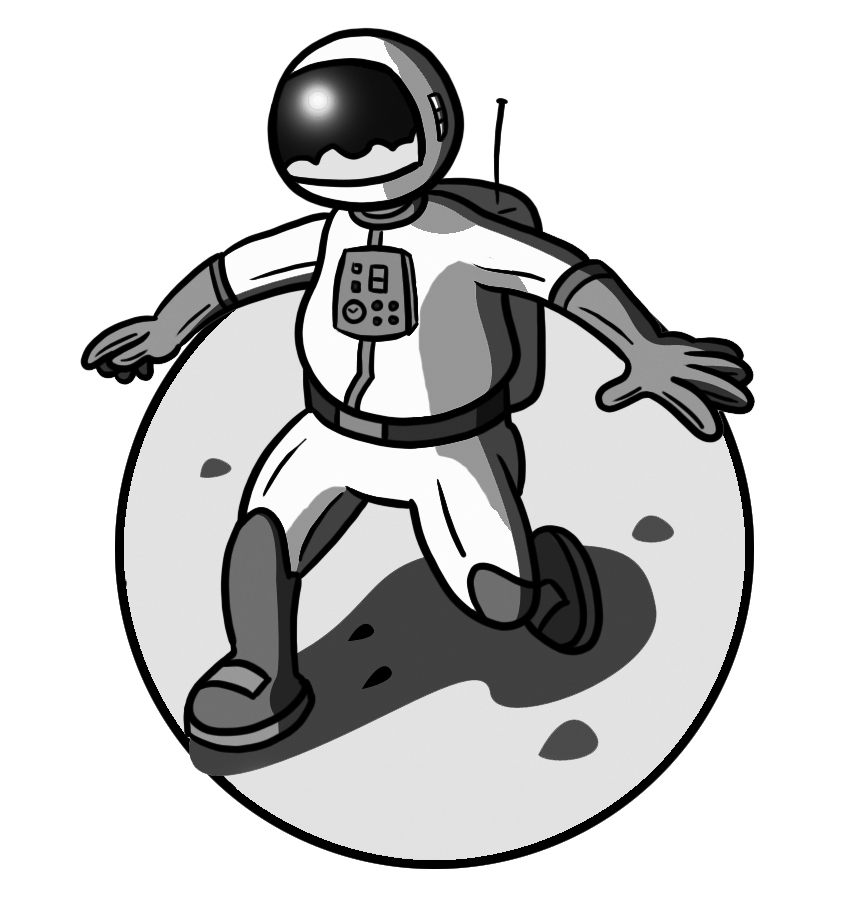 ________________?_________________